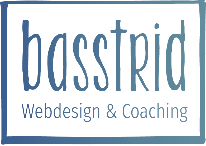 Ausfüllhilfe „Texte für die eigene Webseite“Das Thema dieser Seite lautet:___________________________________________________________________________________Die wichtigsten Wörter für diese Seite lauten:____________________________________________________________________________________Der Titel dieser Seite lautet (60 Zeichen):____________________________________________________________________________________Folgende Verlinkungen wären passend:____________________________________________________________________________________Kurzzusammenfassung für den Textauszug bzw. das Google Snippet (160 Zeichen):____________________________________________________________________________________